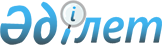 О внесении изменений в постановление акимата от 17 августа 2015 года № 275 "Об определении критериев по выбору видов отчуждения коммунального имущества"Постановление акимата Сарыкольского района Костанайской области от 30 мая 2017 года № 142. Зарегистрировано Департаментом юстиции Костанайской области 26 июня 2017 года № 7116
      В соответствии со статьей 31 Закона Республики Казахстан от 23 января 2001 года "О местном государственном управлении и самоуправлении в Республике Казахстан", постановлением Правительства Республики Казахстан от 31 декабря 2015 года №1174 "О внесении изменения в постановление Правительства Республики Казахстан от 9 августа 2011 года № 920 "Об утверждении Правил продажи объектов приватизации" акимат Сарыкольского района ПОСТАНОВЛЯЕТ:
      1. Внести в постановление акимата Сарыкольского района от 17 августа 2015 года № 275 "Об определении критериев по выбору видов отчуждения коммунального имущества" (зарегистрировано в Реестре государственной регистрации нормативных правовых актов под № 5862, опубликовано 16 сентября 2015 года в информационно правовой системе "Әділет") следующие изменения:
      заголовок на казахском языке изложить в новой редакции, заголовок на русском языке не изменяется;
      пункт 1 на казахском языке изложить в новой редакции, текст на русском языке не изменяется;
      приложение к вышеуказанному постановлению изложить в новой редакции согласно приложению к настоящему постановлению.
      2. Контроль за исполнением настоящего постановления возложить на курирующего заместителя акима Сарыкольского района
      3. Настоящее постановление вводится в действие по истечении десяти календарных дней после дня его первого официального опубликования. Критерии по выбору видов отчуждения коммунального имущества
					© 2012. РГП на ПХВ «Институт законодательства и правовой информации Республики Казахстан» Министерства юстиции Республики Казахстан
				
      Аким района

Э. Кузенбаев
Приложение
к постановлению акимата
от 30 мая 2017 года
№ 142Приложение
к постановлению акимата
от 17 августа 2015 года
№ 275
№ п/п
Наименование критериев
Виды отчуждения
1
Отсутствие заинтересованности государства в дальнейшем контроле над объектом приватизации;

необходимость получения денежных средств в бюджет от продажи объекта приватизации в установленные законодательством сроки;

необходимость реализации объекта приватизации по максимально возможной цене и привлечения широкого круга участников торгов;

реализация ценных бумаг, принадлежащих государству, при отсутствии заинтересованности государства в дальнейшем их контроле.
Проведение торгов в форме аукциона
2
Необходимость получения денежных средств в бюджет от продажи объекта приватизации в установленные законодательством сроки;

необходимость сохранения контроля государства над объектом приватизации на определенный период времени путем установления условий продажи;

необходимость реализации объекта приватизации по максимально возможной цене;

реализации ценных бумаг, принадлежащих государству, при наличии необходимости сохранения контроля государства над объектом приватизации на определенный период времени путем установления условий продажи.
Проведение торгов в форме тендера
3
Необходимость сохранения на определенный период времени контроля государства за выполнением условий договора доверительного управления, имущественного найма (аренды) с правом последующего выкупа доверительным управляющим, нанимателем (арендатором).
Прямая адресная продажа